系统兼容AFI报警模式、EAS报警模式；通过红外触发读取，延长使用寿命；RFID通道阅读器是基于在通道上附加安装天线、阅读器、EAS声光报警、电源和相关的一系列外部设备形成一个整体系统。当加载有RFID标签的货物或人通过该通道时，天线读取相关信息并实时传送给阅读器及相关信息处理设备，以达到货物或人员控制管理的目的。应用适合：应用仓库资产管理、会议签到考勤、服装行业、图书档案、生产过程控制等开放式大流量应用场合位置和工作流程控制等方面。产品特性：1、多标签读取能力极强，极低漏读率、误读率 ；2、天线特别设计，实现水平面窄波束设计，门禁覆盖区域准确，无盲点 ；3、报警灵敏，安全可靠，报警信息 ；4、内置报警灯和蜂鸣器 ，红外对射判断进出方向；5、RFID 安全门摆放距离更加宽阔，最远可 3m ；6、外观时尚，面板图案内容可定制 ；7、与后台系统相结合，可提供多种统计信息 ；8、可外接 LED 显示器，实时显示通过图书信息及数量，并可统计进出人数 ；9、通过红外触发读取，可大大延长设备使用寿命；                              产品参数:尺寸图纸：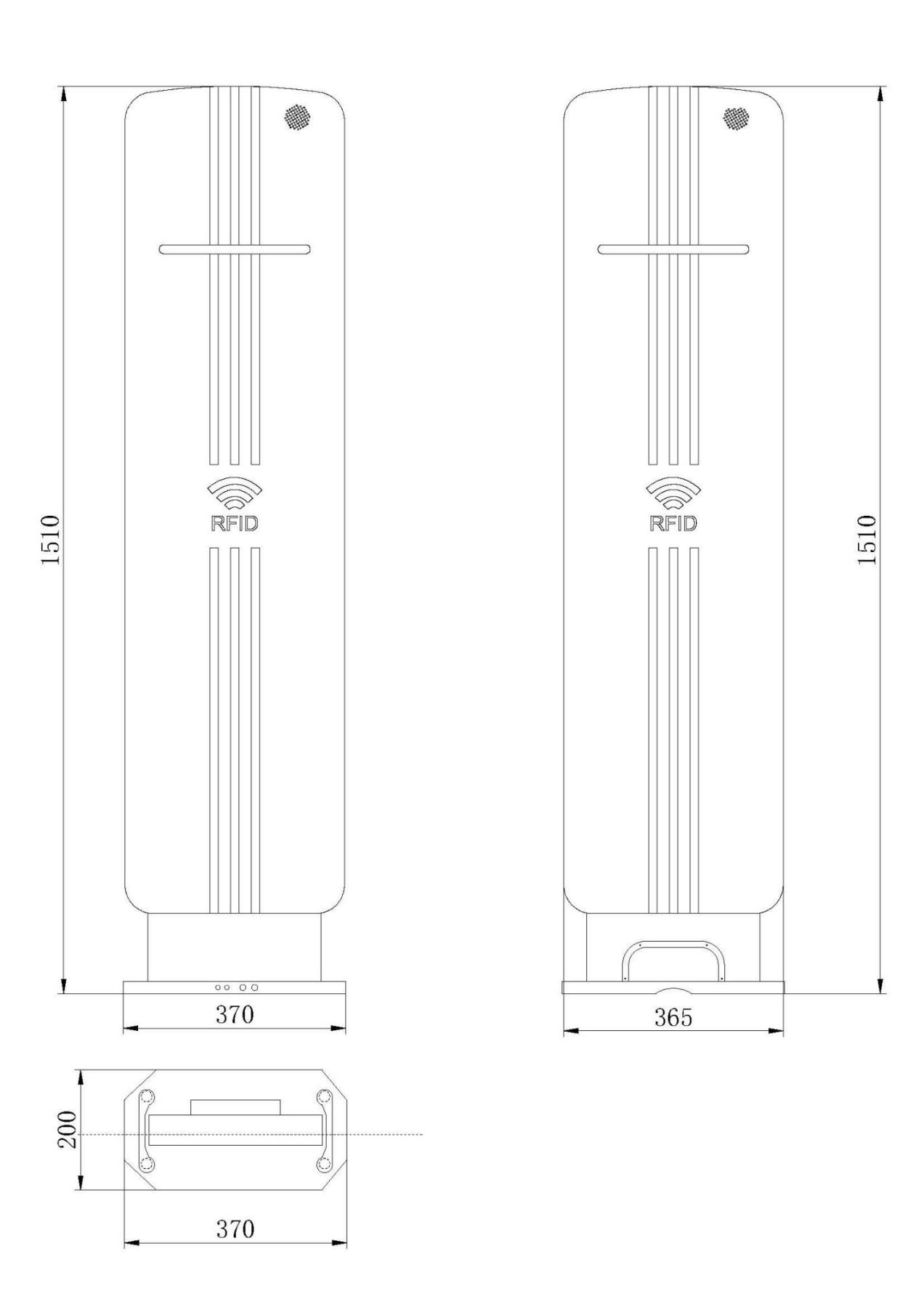 超高频 RFID 通道式读写器VC-450（双红外）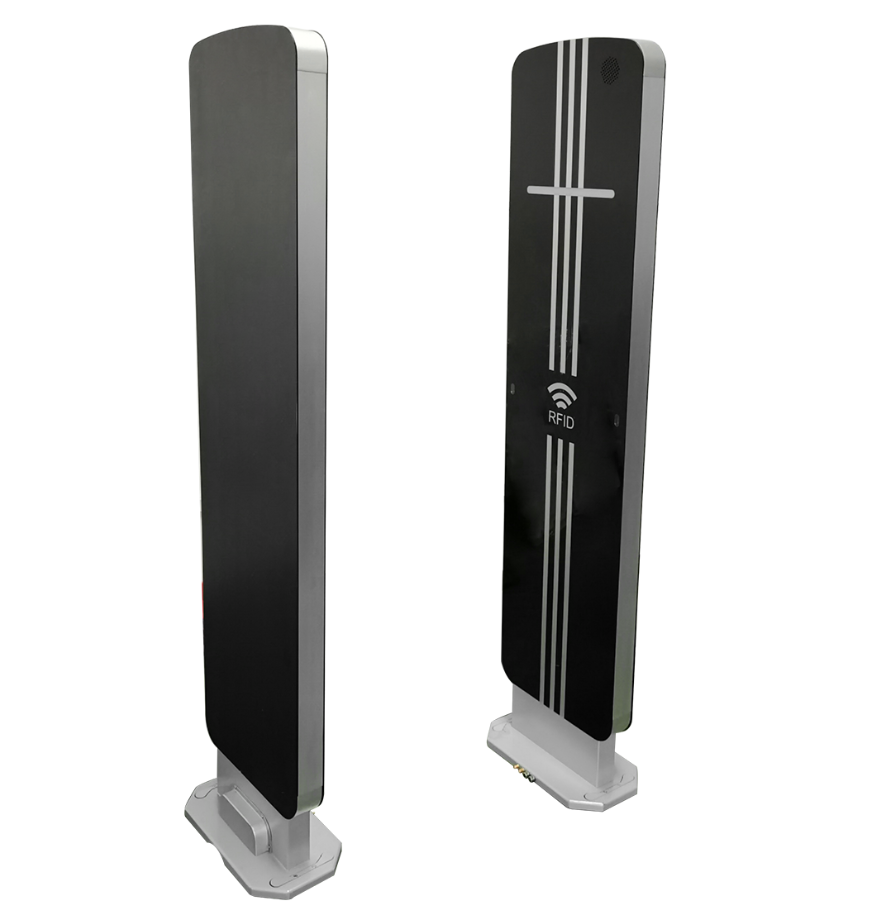 产品型号(订购代码)VC-450（双红外）性能指标性能指标频率范围902-928MHZ 或865-868MHZ（须随国家或地区不同调整）调频方式广谱调频（FHSS）或定频，可软件设置射频输出20-33 dBm可调；天线数量内置4个7dbi圆极化平板天线，可定制天线高度通讯接口RJ45、RS232、或者RS485通信速率串口速率9600～115200bps，RJ45为10M/100Mbps功耗平均功耗<20W警示3秒声光报警提示可靠的固件升级可扩展的升级机制应用软件接口提供API开发包及VC和VB、Java应用例程标签性能标签性能读取距离7dbi天线配置，典型读取距离1.5-3米（和标签性能有关）空中接口协议EPCglobal UHF ISO-18000-6C（EPC G2）、UHF ISO-18000-6B协议机械电气性能机械电气性能尺寸1510( 长 )x365( 宽 )x50( 厚 )MM外壳材料铝型材+阻燃亚克力颜色黑色配银色丝印，银色铝型材框架电源AC220V 输入安装方式隐藏式（膨胀螺丝或者化学锚栓固定）重量42KG湿度5% to 95%, 非凝结防护等级IEC IP51工作温度-10ºC to 65ºC存储温度-40ºC to 85ºC